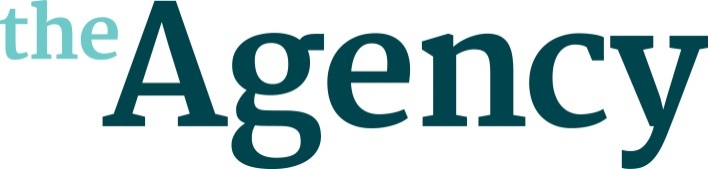 ALEXANDER STRAKER
Screenwriter            Twitter: @alexanderstr88  Alex is a writer and journalist from London. He was a member of the Soho Theatre Young Writer’s programme and took part in the Second Light Industry Mentoring Scheme.  He regularly contributes to the Independent Online as an Arts Blogger where his articles are frequently on the ‘most read’ list.Work includes:THE LAST KINGDOM Series 5 Ep 6					Current
Carnival / NetflixTHE AU PAIRS / NIGHTINGALE					In Development2 original dramas in development – Treatment stageTHE SECOND SHADOW 						In DevelopmentOriginal treatment and series outline for a Low-fi, contemporary, returnable fantasy series.BULLETPROOF IIShadow ScriptSky/VertigoBRIMSTONE							Original pilot and series outline, 60’SKY Table Read / BBC Writer’s RoomHOLBY CITY							 2 x 60’ episodes EASTENDERS6 x 30’ episode BBCAgent: Simon Blakey @ The Agency (London) LtdCopyright The Agency (London) Ltd – 2021